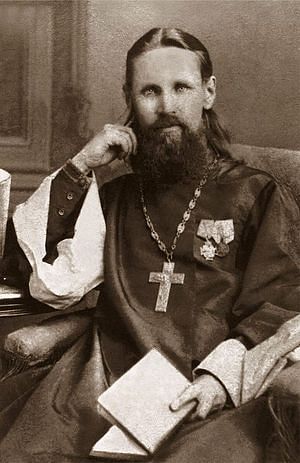 Молитва святому праведному Иоанну, Кронштадтскому чудотворцуО великий угодниче Христов, святый праведный отче Иоанне Кронштадтский, пастырю дивный, скорый помощниче и милостивый предстателю! Вознося славословие Триединому Богу, ты молитвенно взывал: «Имя Тебе – Любовь: не отвергни меня, заблуждающагося;Имя Тебе – Сила: укрепи меня, изнемогающего и падающаго;Имя Тебе – Свет: просвети душу мою, омраченную житейскими страстями;Имя Тебе – Мир: умири мятущуюся душу мою;Имя Тебе – Милость: не переставай миловать меня».Ныне благодарная твоему предстательству всероссийская паства молится тебе: Христоименитый и праведный угодниче Божий! Любовию твоею озари нас:грешных и немощных, сподоби нас принести достойные плоды покаяния и неосужденно причащатися Святых Христовых Тайн. Силою твоею веру в нас укрепи, в молитве поддержи, недуги и болезни исцели, от напастей, врагов видимых и невидимых избави. Светом лика твоего служителей и предстоятелей алтаря Христова на святые подвиги пастырского делания подвигни, младенцем воспитание даруй, юные настави, старость поддержи, святыни Храмов и святые обители озари! Умири, чудотворче и провидче преизряднейший, народы страны нашея, благодатию и даром Святаго Духа избави от междоусобныя брани, расточенныя собери, прельщенныя обрати и совокупи Святей Соборней и Апостольстей Церкви. Милостию твоею супружество в мире и единомыслии соблюди, монашествующим в делах благих преуспеяние и благословение даруй, малодушныя утеши, страждущих от духов нечистых свободи, в нуждах и обстояниях сущих помилуй и всех на путь спасения настави. Во Христе живый, отче наш Иоанне, приведи нас к Невечернему Свету жизни вечныя, да сподобимся с тобою вечнаго блаженства, хваляще и превозносяще Бога во веки веков. Аминь1прот. Алексия30Марию59Андрея88Лидию117Анастасию146Максима2Никиту 31Димитрия60Людмилу89Екатерину118Нину147Елену3Фотинию32Димитрия61Елену90Виктора 119Евгения148Наталию4Наталию33Алевтину62Алексия91Марию120Георгия149Елизавету5Максима34Олега63Александра92Сергия121Михаила150Валентину6Евгению35Татиану64Ольгу93Татиану122Андрея151Валентину7Наталию36Марию65Нину94Феодора 123Илию152Евгению8Пелагию37Александра66Екатерину95Лию 124Алексия 153Виталия9Нину38Ирину67Людмилу96Галину125Наталию154Любовь10Николая39Марию 68Ирину97Сергия126Антония155Марину11Анну40Анну69Галину98Татиану127Алексия156Павла12Алевтину41Павла70Екатерину99Анну128Михаила157Наталию13Инну42Ольгу71Илию100Ольгу129Тамару15814Веру43Илию72Георгия101Надежду130Марию15915Тамару44Анатолия73Петра102Александра131Елену16016Нину45Мариам74Сергия103Петра132Валентину16117Маргариту46Григория75Екатерину104Игоря133Татиану16218Марину47Надежду76Валентину105Алексия134Ирину16319Сергия48Фотинию77Надежду106Ольгу135Ольгу16420Ларису49Андрея78Екатерину107Максима136Ирину16521Ольгу50Льва79Татиану108Алексия137Наталию16622Романа51Максима80Давида109Веру138Андрея16723Анну52Татиану81Иулию110Татиану139Наталию16824Марию53Анастасию82Андрея111Марину140Наталию16925Татиану54Сергия83Анну112Анну141Владимира17026Анну55Наталию84Нину 113Зинаиду142Веру17127Татиану56Ольгу85Иулию114Валентину143Татиану17228Марину57Олега86Ольгу115Елену144Ольгу17329Вадима58Василия87Галину116Ларису145Инну174